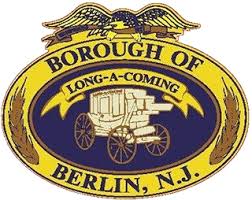 BOROUGH OF BERLIN59 SOUTH WHITE HORSE PIKEBERLIN, NJ  08009REORGANIZATION MEETING AGENDAFRIDAY, JANUARY 6, 2023 7:00 PMREORGANIZATION MEETING OF JANUARY 6, 2023 IS CALLED TO ORDERFLAG SALUTESUNSHINE STATEMENTAdequate notice of this meeting has been given in accordance with the Open Public Meeting Act, Pursuant to Public Law 1975, Chapter 231. Said notice has been advertised in the Courier Post and The Philadelphia Inquirer and posted on the Borough Hall Bulletin Board located within the Municipal Building showing the date, place and time of said meeting.INVOCATION BY PASTOR CLARK OF SOLID ROCK BAPTIST CHURCHMAYOR MILLER ACKNOWLEDGES DISTINGUISHED GUESTSOATHS OF OFFICECouncilman Elect Millard V. Wilkinson will be sworn in as Councilman by Mayor Miller.His wife Jamie and sons Cameron and Lucas will hold the Bible.Councilman Elect Carl Mascarenhas will be sworn in as Councilman by Mark Rinaldi, Esq.His son, CJ, his granddaughter Amelia, and Karen Snyder will hold the Bible.ROLL CALLCouncilman Len Badolato – Present Councilwoman Patricia Cummings- Present 	Councilman Keith Hohing – Present Councilman Jake Miller – Present Councilman Millard V. Wilkinson – Present Councilman Carl Mascarenhas - Present 		Mayor Rick Miller – Present RES. R1-1:2023	APPOINTMENT OF HOWARD C. LONG, JR., ESQUIRE, FROM THE FIRM WADE, LONG, WOOD, & LONG, LLC, OF LAUREL SPRINGS, NJ AS BOROUGH SOLICITOR FOR THE YEAR 2023Motion:  Councilman Hohing    		Seconded: Councilman Badolato    Ayes: All	 		 		Nays:  NoneRES. R1-2:2023	APPOINTMENT OF MICHAEL KWASIZUR AS CHIEF FINANCIAL OFFICER FOR THE BOROUGH OF BERLIN FOR A 4-YEAR TERMMotion: Councilman Miller 	 		Seconded: Councilman Hohing    Ayes: All	 		 		Nays:  NoneMOTION TO APPOINT COUNCIL PRESIDENTMotion:  Councilman Mascarenhas 	 Second: Councilman Wilkinson   RCV:Motion was made to appoint Councilman Miller, by Councilman Mascarenhas, Councilman Wilkinson, seconded the motion. Councilwoman Cummings & Councilman Badolato voted yes. Councilman Hohing voted no. Councilman Miller abstained. MAYOR’S APPOINTMENTS OF PLANNING BOARD MEMBERSNEW APPOINTMENTSMichael McGowan		Class II				1/1/2023 - 12/31/2024Councilman Millard V. Wilkinson	Class III			1/1/2023 - 12/31/2024Dan Pomponio			Class IV			1/1/2023 - 12/31/2026Harry Earle			Class IV			1/1/2021 - 12/31/2024(Filling the unexpired term of Thomas Dulin)John Cole				Alternate, Class IV		1/1/2023 - 12/31/2024Motion:  Councilwoman Cummings 	 	Second: Council President MillerAyes: All	 		 		Nays:  NoneRECOGNITION OF PLANNING BOARD MEMBERSRick Miller				Class I				1/1/2020 – 12/31/2023Ken Ryker				Class IV			1/1/2021 – 12/31/2024Fran Ballak				Class IV			1/1/2020 – 12/31/2023Jeannie Schumacher		Class IV			1/1/2022 – 12/31/2025Eric Hahn				Alternate, Class IV		1/1/2022 – 12/31/2023Class I		Mayor’s term corresponds to time in office.	Class II		Official of Municipality other than a member of the Governing 			Body, 1-year term	Class III	Member of the Governing Body. 1-year term	Class IV	Other citizens of Municipality appointed by the Mayor for a 4-year			Term. N.J.S.A. 40A:55D-23COMMITTEE APPOINTMENTS BY MAYOR WITH CONFIRMATION FROM COUNCILBuildings, Parks & Recreation			Chairman Len Badolato Co-Chairs Millard V. Wilkinson & Patricia CummingsPublic Works, Streets & Roads		Chairman Millard V. Wilkinson Co-Chairs Patricia Cummings & Len BadolatoWater & Sewer 				Chairwoman Patricia CummingsCo-Chairs Len Badolato & Carl MascarenhasPublic Safety					Chairman Keith Hohing Co-Chairs Carl Mascarenhas & Jake MillerFinance					Chairman Jake MillerCo-Chairs Keith Hohing & Carl MascarenhasCommunications				Chairman Carl MascarenhasCo-Chairs Jake Miller & Keith HohingMotion:  Councilman Hohing	 		Seconded: Councilwoman Cummings  	Ayes: All	 		 		Nays:  NoneMAYOR’S APPOINTMENTS OF HISTORIC PRESERVATION COMMISSION MEMBERSWITH CONFIRMATION OF COUNCILNEW APPOINTMENTSLen Badolato			Council Liaison 		1/1/2023 – 12/31/2023Tina Hoffman			Class C				1/1/2023 – 12/31/2026Motion:  Councilwoman Cummings  			Seconded: Council President Miller  	Ayes: All	 		 			Nays:  NoneRECOGNITION OF HISTORIC PRESERVATION COMMISSION MEMBERSHal Taylor				Class C				1/1/2020 – 12/31/2023Jose Hernandez			Class C				1/1/2020 – 12/31/2023Tracy Salvatore			Class C				1/1/2020 – 12/31/2023Luke Evers				Class C				1/1/2021 – 12/31/2024Michelle Secrest			Class C				1/1/2022 – 12/31/2025Gail Mottershead			Class C				1/1/2022 – 12/31/2025Lisa Doris				Alternate, Class C		1/1/2022 – 12/31/2023Karina Evers			Alternate, Class C		1/1/2022 – 12/31/2023RECOGNITION OF HISTORIC PRESERVATION COMMISSION ADVISORSMillard Wilkinson, Jr 		Mayor EmeritusClass A	A person who is knowledgeable in building design and construction or architectural history who may reside in the borough.Class B	A person who is knowledgeable or with a demonstrated interest in Local history who may reside outside the borough.Class C	Members who must be residents of the Municipality who hold no Other Municipal position except they may be members of the Planning or Zoning Boards.MAYOR’S APPOINTMENTS OF BOARD OF HEALTH MEMBERS WITH CONFIRMATION OF COUNCIL NEW APPOINTMENTS Councilman Keith Hohing		Council Liaison 		1/1/2023 – 12/31/2023Motion: Council President Miller 	 	Seconded: Councilwoman Cummings 	Ayes: All	 		 		Nays:  NoneRECOGNITION OF BOARD OF HEALTH MEMBERSDan Molnar			Member			1/1/2021 – 12/31/2023Christina Miller			Member			1/1/2021 – 12/31/2023MAYOR’S APPOINTMENTS OF LIBRARY TRUSTEES MEMBERS WITH CONFIRMATION OF COUNCIL NEW APPOINTMENTSNancy Grover			Trustee				1/1/2023 – 12/31/2027Vacant				Trustee				1/1/2023 – 12/31/2023Motion:  Councilwoman Cummings  		Seconded: Councilman Hohing   	  Ayes: All	 		 		Nays:  NoneRECOGNITION OF LIBRARY TRUSTEE MEMBERS  Corrine Dowdel			Trustee				1/1/2021 – 12/31/2025Mary K. Albertson			Trustee				1/1/2019 – 12/31/2023Kim Cunningham			Trustee				1/1/2019 – 12/31/2023Millard Wilkinson, Jr.		Trustee				1/1/2020 – 12/31/2024Deanna Schuenemann		Trustee				1/1/2022 – 12/31/2026Mayor Rick Miller			Mayor 	Dr. Joseph Campisi		Berlin Community School Superintendent MAYOR’S APPOINTMENTS OF BOROUGH OFFICIALS WITH CONFIRMATION OF COUNCILCo-Administrator			William Behnke		1/1/2023 - 12/31/2023Co-Administrator			Charleen Santora		1/1/2023 – 12/31/2023Michael Kwasizur			Chief Financial Officer		1/1/2023 – 12/31/2026Rachel von der Tann		Deputy Borough Clerk		1/1/2023 – 12/31/2023Treasurer				Stacey DiVello			1/1/2023 – 12/31/2023Fire Official			William Behnke		1/1/2023 – 12/31/2023Fire Safety Inspector		Joe Cornforth			1/1/2023 – 12/31/2023Fire Safety Inspector		Dennis Rosenbaum		1/1/2023 – 12/31/2023Fire Chief				Michael Kernan		1/1/2023 – 12/31/2023Zoning Official			Wayne Hans			1/1/2023 – 12/31/2023Deputy EMC			Fred Tuttle			1/1/2023 – 12/31/2023Deputy EMC			Craig Fallstick			1/1/2023 – 12/31/2023P.A.C.O.				Michael Kwasizur		1/1/2023 – 12/31/2023Property Maintenance		Ashley Mikolajczak		1/1/2023 – 12/31/2023Construction Official		Al Hallworth			1/1/2023 – 12/31/2023Electrical Inspector		John White			1/1/2023 – 12/31/2023Fire Sub Code Inspector		Ron Snyder			1/1/2023 – 12/31/2023Plumbing Sub Code Inspector	Leslie Templeton		1/1/2023 – 12/31/2023Housing Inspector			Dennis Rosenbaum		1/1/2023 – 12/31/2023Motion: Council President Miller	     	Second: Councilman Hohing 	Ayes: All	 		 		Nays:  NoneDEPARTMENT HEAD RECOGNITIONS FOR OFFICIALS AND SUB-OFFICIALS FOR YEAR 2023Acting Chief of Police			Michael ScheerProject Coordinator			William BehnkeEmergency Mgt. Coordinator 		Rushi PandyaAmbulance Captain			Lou DeMarcoDPW Superintendent			John Allsebrook Tax Assessor				Michael Bernardin	Tax Collector				Leigha BogdanowiczMAYOR’S APPOINTMENT OF PROPERTY MAINTENANCE BOARD WITH CONFIRMATION OF COUNCILNEW APPOINTMENTS Len Badolato			Council Representative   	1/1/2023 – 12/31/2023Mike Foster			Planning Board 		1/1/2023 – 12/31/2023						    RepresentativeWayne Hans			Zoning Official 		1/1/2023 – 12/31/2023Dan Molnar			Board of Health		1/1/2023 – 12/31/2023Carri Alper				Community Representative 	1/1/2023 – 12/31/2023Motion:  Councilwoman Cummings  	 	Seconded: Councilman Badolato  	Ayes: All	 		 		Nays:  NoneAPPOINTMENT OF JIF COMMISSIONER AND COORDINATOR  JIF Fund Commissioner 		Millard V. Wilkinson		1/1/2023 – 12/31/2023JIF Safety Coordinator 		Rushi Pandya			1/1/2023 – 12/31/2023Motion: Council President Miller 	 	Seconded: Councilwoman Cummings  	Ayes: All	 		 		Nays:  NoneAPPOINTMENT OF COMMUNITY DEVELOPMENT BLOCK GRANT REPRESENTATIVESC.D.B.G. Coordinator		Councilman Jake Miller	1/1/2023 – 12/31/2023C.D.B.G. Alternate			Michael Kwasizur		1/1/2023 – 12/31/2023Motion:  Councilman Hohing  	 	Seconded: Councilwoman Cummings  	 Ayes: All	 		 		Nays:  NoneCOURT APPOINTMENTS WITH CONFIRMATION OF COUNCILNEW APPOINTMENTS Richard DeMichele		Prosecutor			1/1/2023 – 12/31/2023Francis Falkenstein		Public Defender		1/1/2023 – 12/31/2023Kelly Foster			Court Administrator		1/1/2023 – 12/31/2023Motion: Council President Miller  	 	Seconded: Councilman Hohing 	Ayes: All	 		 		Nays:  NoneRECOGNITION OF MUNICIPAL COURT JUDGEKristen McCrink, JMC		Judge				1/1/2022 – 12/31/2024RESOLUTIONS: Motion to open to the public for comment Resolutions R1-3:2023 to R1-24:2023 Motion:  Councilman Hohing 	 		Seconded: Councilman Badolato 	Ayes: All	 		 		Nays:  NoneMotion to close public portion   Motion:  Council President Miller 	 	Seconded: Councilman Hohing  	Ayes: All					Nays:  NoneRES. R1-3:2023	Appointing Hugh Dougherty, P.E., cme of Pennoni Associates from Haddon Heights, NJ as Municipal Engineer for the Borough of Berlin for the Year 2023 Motion:  Councilwoman Cummings  	 	Seconded: Councilman Hohing  	 Ayes: 4						Nays:  2Councilman Mascarenhas and Councilman Wilkinson voted no. Councilman Wilkinson nominated Bach Associates. Solicitor Dan Long explained the first motion must be voted upon before a second motion can be made. RES. R1-4:2023 	Appointing Hugh Dougherty, P.E., CME of Pennoni Associates from Haddon Heights, NJ as Water & Sewer Engineer for the Borough of Berlin for the Year 2023Motion:  Councilman Hohing  	 	Seconded: Councilman BadolatoAyes: 4				Nays:  2  	 Councilman Mascarenhas and Councilman Wilkinson voted no. RES. R1-5:2023 	Appointing Daniel M. DiGangi of Bowman & Associates from Voorhees, NJ as Auditor for the Borough of Berlin for the Year 2023Motion:  Council President Miller 	 	Seconded: Councilman Hohing 	 Ayes: All	 		 		Nays:  NoneRES. R1-6:2023 	Appointing parker mccay FROM MT. LAUREL, NJ as bond counsel for the Borough of Berlin for the Year 2023Motion:  Councilman Badolato 	 	Seconded: Councilwoman Cummings 	Ayes: 4	 		 			Nays:  2Councilman Mascarenhas and Councilman Wilkinson voted no.  RES. R1-7:2023 	Appointing Christopher Dochney of CME Associates FROM HOWELL, NJ as Municipal Planner for the Borough of Berlin for the Year 2023Motion:  Councilman Cummings  	 	Seconded: Councilman Hohing  	Ayes: 4	 		 			Nays:  2Councilman Mascarenhas and Councilman Wilkinson voted no. RES. R1-8:2023 	Appointing Edgewood Associates of Berlin, NJ as Risk Management Consultants for the Borough of Berlin for the Year 2023Motion:  Council President Miller  	 	Second	ed: Councilman Badolato  	Ayes: All	 		 		Nays:  NoneRES. R1-9:2023 	Appointing Stuart Platt, Esq. of the Law Firm of THE PLATT LAW GROUP from Stratford, NJ as Special COAH Counsel for the Borough of Berlin for the Year 2023Motion:  Councilwoman Cummings 	 	Seconded: Councilman Badolato  	Ayes: All	 		 		Nays:  NoneRES. R1-10:2023 	Appointing ERI, CME & COLLIERS ENGINEERING & DESIGN as Special Projects Engineers for the Borough of Berlin for the Year 2023Motion:  Councilman Hohing 	 		Seconded: Council President Miller 	 	Ayes: 4	 		 			Nays:  2Councilman Mascarenhas and Councilman Wilkinson voted no. RES. R1-11:2023	Awarding Contract to JHarte Associates of Berlin as the Managed IT provider for the Borough of Berlin for the Year 2023Motion:  Council President Hohing 	 	Seconded: Councilwoman Cummings 		Ayes: All	 		 		Nays:  NoneRES. R1-12:2023	APPOINTING CARMEN RABOTTINO, IV, AS A FULL-TIME POLICE OFFICER FOR THE BOROUGH OF BERLIN POLICE DEPARTMENT EFFECTIVE 1/6/2023Motion:  Councilman Hohing 	 		Seconded: Council President Miller  	Ayes: All	 		 		Nays:  NoneMotion To Approve Consent Agenda for R1-13:2023 to R1-24:2023Motion:  Councilwoman Cummings 		Seconded: Councilman hohing  Ayes: All	 		 		Nays:  NoneRES. R1-13:2023	Adopting Temporary Budget for the Year 2023RES. R1-14:2023 	Setting the rate of interest to be charged for the delinquencies of taxes, water, sewer, and all other applicable Municipal chargesRES. R1-15:2023 	Adopting the Cash Management Plan for the Year 2023 RES. R1-16:2023 	Designating the Courier Post of Cherry Hill, NJ, AND THE Philadelphia Inquirer of Philadelphia, PA as official newspapers for the Borough of Berlin for the Year 2023 RES. R1-17:2023	Establishing Meeting Dates for the year 2023 AND ADVISING THE WORKSHOP MEETING BEGINS AT 6:30PM WITH THE COUNCIL MEETING IMMEDIATELY FOLLOWINGJanuary 6, 2023		July 13, 2023February 9, 2023		August 10, 2023March 9, 2023		September 14, 2023April 13, 2023		October 12, 2023May 11, 2023		November 9, 2023June 8, 2023			December 14, 2023RES. R1-18:2023 	APPOINTING berlin borough tax assessor, MICHAEL BERNARDIN, AS AUTHORIZED AGENt FOR TAX APPEALSRES. R1-19:2023	APPROVING PARTICIPATION WITH THE STATE OF NEW JERSEY GRANT PROGRAM ADMINISTERED BY THE DEPARTMENT OF LAW AND PUBLIC SAFETY, OFFICE OF THE ATTORNEY GENERALRES. R1-20:2023	APPOINTING JAN-PRO AS CLEANING SERVICES PROVIDER FOR THE BOROUGH OF BERLIN FOR THE YEAR 2023RES. R1-21:2023	authorizing the borough of berlin to enter into a shelter service agreement with voorhees animal orphanage effective january 1, 2023 to january 1, 2024RES. R1-22:2023	AUTHORIZING THE EXTENSION OF A SHARED SERVICES AGREEMENT BETWEEN THE BOROUGH OF BERLIN AND THE BOROUGH OF LAUREL SPRINGS (KATHLEEN SIMS) FOR CONSTRUCTION CLERK SERVICES ON A MONTH-TO-MONTH BASISRES. R1-23:2023	AUTHORIZING THE EXTENSION OF A SHARED SERVICES AGREEMENT BETWEEN THE BOROUGH OF BERLIN (DIANNA OBER) AND VOORHEES TOWNSHIP FOR MUNICIPAL CLERK SERVICES ON A MONTH-TO-MONTH BASISRES. R1-24:2023	AUTHORIZING THE BOROUGH OF BERLIN THROUGH THE BERLIN POLICE DEPARTMENT, TO PARTICIPATE IN THE DEFENSE LOGISTICS AGENCY, LAW ENFORCEMENT SUPPORT OFFICE, 1033 PROGRAM TO ENABLE THE BERLIN POLICE DEPARTMENT TO REQUEST AND ACQUIRE EXCESS DEPARTMENT OF DEFENSE EQUIPMENTMotion to adopt ResolutioNs R1-13:2023 to R1-24:2023Motion:  Councilwoman Cummings  	 	Seconded: Councilman Hohing     	Ayes: All	 		 		Nays:  NonePolice Officer Carmen Rabottino, IV sworn in by Mayor Miller. His mother deborah Rabottino held the biblePRIVILEGE OF FLOORMotion to open the public portion:  Council President Miller  	Seconded: Councilman Hohing	Ayes: All	 		 				Nays:  NoneMotion to close the public portion: Councilwoman Cummings    Seconded: Councilman Hohing  Ayes: All	 		 				Nays:  NoneGOOD OF THE ORDERMotion to adjourn: Councilman Badolato   			Seconded: Councilman Hohing 	Ayes: All	 		 				Nays:  NoneBrenda Rowand -39 Joans Lane, Berlin NJ 08009 Welcomes the new Councilman. Asks when Chief Wilkinson will be honored as Police Chief. Mayor says they plan on doing something. Former Mayor Jim Chojnacki- 207 Thackara Avenue, Berlin NJ 08009Congratulates the new Councilmen. States he feels bad that Millard Wilkinson Jr. was unable to attend. Councilman Hohing congratulates the new Councilman. Congratulates Councilman Wilkinson on his retirement as Police Chief.  Says he looks forward to new energy. Says its important to keep that small town feel but also help grow. Councilman Badolato congratulates Council. Welcomes residents for coming and thanked his wife and wishes everyone a Happy New Year.Councilwoman Cummings welcomes the new council members and says we have a great group of people. Council President Miller congratulated the new councilman.Former Mayor Jim Bilella -10 Thomas Avenue, Berlin NJ 08009Congratulates the two new Councilman. States that this is a great community this community is not about Council but about the residents, working together to make Berlin Borough to be the best place to Live, Work and Play. Councilman Wilkinson thanks his wife. He also thanks the residents the employees and thanks everyone for coming. Councilman Mascarenhas , thanks everyone for the election. Says its powerful to be the voice. People are the heart and soul. States its not how many times you do something right, its how many times you fail and still succeed. Respectfully submitted,Rachel von der Tann, Deputy Clerk  